       H & L Wholesale Food Corporation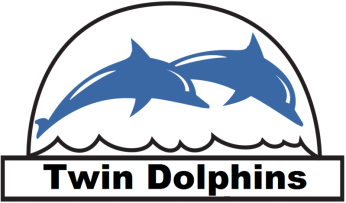 Asian Food and Kitchenware Specialist3545 San Gabriel River PkwyPico Rivera, CA 90660Tel: (562)692-1888 Fax: (562)692-1899Email: hlwholesalefood@gmail.comAuthorized by: _______________________________  	  	Date: ____________________QuantityItem Code Description (Description is not necessary if Item Code is Provided)Price1234567891011121314151617181920212223QuantityItem Code Description (Description is not necessary if Item Code is Provided)Price2425262728293031323334353637383940414243444546474849505152535455